中华全国总工会文工团成立于1956年5月(以下简称:全总文工团)，是中华全国总工会直属事业单位，也是全国工会系统唯一的国家级综合性专业文艺团体。以“社会主义核心价值观的传播者，职工文化建设的展示者，职工文艺创作的推动者，职工文艺团体和文艺骨干的引领者”为职能定位，围绕党和国家工作大局以及工会工作的主要任务，用文艺的形式宣传党的路线方针政策，弘扬劳模精神、劳动精神和工匠精神，团结动员广大职工群众听党话、跟党走，积极为国家建设做出贡献。 2.主讲导师介绍:杨爽老师: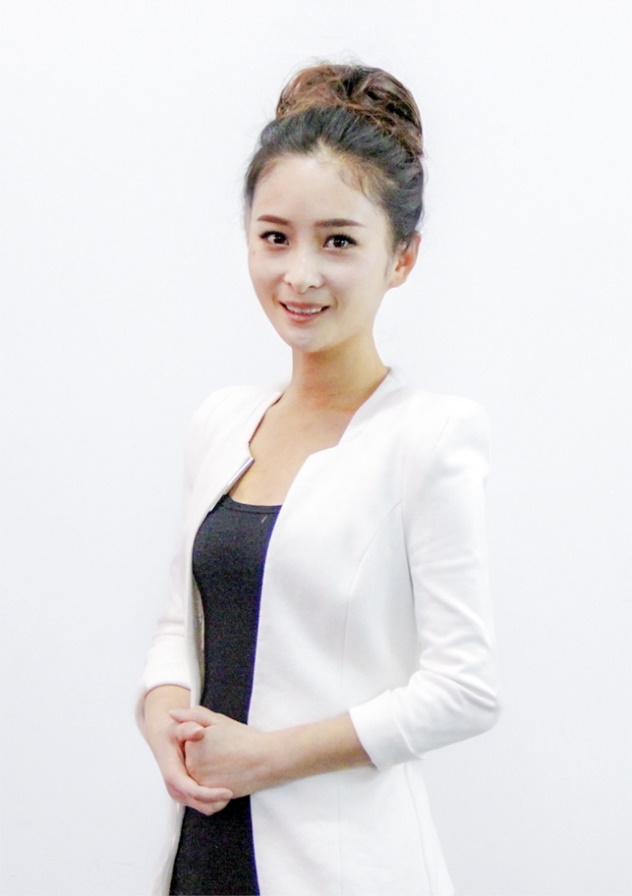 中国商业联合会授予“全国商业服务业技术能手”中国职业电化教育中心特聘“全国职工技能专家”国家人力资源和社会保障部高级化妆师中华全国总工会文工团特聘高级化妆导师2015-2017中国美业榜样盛典特邀化妆名师进修于法国巴黎FRANCOISE MORICE学院进修于日本千葉美容専門学校进修于韩国大田大学、映像大学